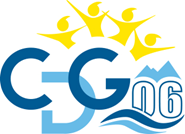 COMMISSION ADMINISTRATIVE PARITAIREDOSSIER DE SAISINECe document d’information devra être transmis au CDG06 dûment signé par l’intéressé(e) accompagné des pièces demandées UNIQUEMENT par COURRIEL à cap@cdg06.fr  Fait à ..........................................  le.....................	ENTRETIEN PROFESSIONNEL : Révision du compte-renduRéférence juridique : Art. L 521-5 du CGFPArt. 37-1 du décret n°89-229Art. 7 du décret n° 2014-1526Pièces à joindre impérativement à ce document : Copie de la demande de révision préalable formulée auprès de l’autorité territoriale,Copie de la décision de l’autorité territoriale à la demande de révision préalable,Copie de l’entretien professionnel contesté,Tout autre document jugé utile à l’appréciation des membres (ex : fiche de poste, organigramme, compte-rendu d’entretien professionnel de l’année N-1).Pièces à joindre impérativement à ce document : Copie de la demande de révision préalable formulée auprès de l’autorité territoriale,Copie de la décision de l’autorité territoriale à la demande de révision préalable,Copie de l’entretien professionnel contesté,Tout autre document jugé utile à l’appréciation des membres (ex : fiche de poste, organigramme, compte-rendu d’entretien professionnel de l’année N-1).Pièces à joindre impérativement à ce document : Copie de la demande de révision préalable formulée auprès de l’autorité territoriale,Copie de la décision de l’autorité territoriale à la demande de révision préalable,Copie de l’entretien professionnel contesté,Tout autre document jugé utile à l’appréciation des membres (ex : fiche de poste, organigramme, compte-rendu d’entretien professionnel de l’année N-1).Votre situation administrative : Votre situation administrative : Votre employeur :Votre employeur :Nom de famille : Nom marital : Prénom :Date de naissance :Grade :Temps de travail :Poste occupé : Date de prise de fonctions :Intitulé du poste occupé : Étapes de l’entretien :Date de l’entretien :Date de notification du compte-rendu : Date de la demande de révision formulée auprès de l’autorité territoriale : Date de la réponse de l’autorité territoriale :Observations (le cas échéant) :NOM Prénom :Signature :